 Бриф на настройку таргетированной рекламы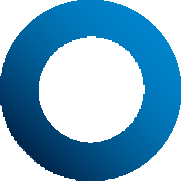 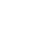 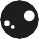 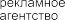 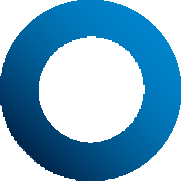 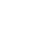 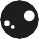 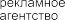 Обязательные вопросы Без ответов на данные вопросы мы не сможем подготовить предложение.                                                               Спасибо за ваши ответы!                             Отправьте данный бриф на нашу почту.            В течение рабочего дня с вами свяжется наш специалист.ВопросОтветИнформация о компании Информация о компании Название компанииСайт компании E-mailФИО контактного лица и должностьТелефон для связи Основная информация:Основная информация:Цели продвижения в соц. сетях☐ Знание о бренде☐ Продукте/услуге☐ Продажи☐ Донесение целей бренда☐ Коммуникация с клиентами☐ Ваш вариант ответа:Опишите приблизительно вашу целевую аудиторию. Например, женщины от 24 до 45 лет, домохозяйки.Укажите своих основных конкурентов, со ссылкой или названием их страниц в соц. сетях______________________________;______________________________;______________________________;Какие у вашей компании преимущества перед конкурентами?Уровень цен на ваши товары / услуги☐ Очень высокий☐ Выше, чем у конкурентов☐ На уровне конкурентов☐ Ниже, чем у конкурентов☐ Самый низкий по рынку.Какая социальная сеть (соц. сети) приоритетны для продвижения?На какой регион должно быть нацелено продвижение? Где находятся ваши основные клиенты?Кто будет готовить контент для продвижения? ☐ Заказчик сам подготовит☐ Исполнитель должен подготовить текстовую, фото и видео информацию (нужное подчеркнуть).Какой бюджет вы закладываете на таргетированную рекламу?Какой результат вы ожидаете получить от продвижения в социальных сетях?☐ Количество регистраций в сообществах☐ Повышение продаж☐ Больше лояльных клиентов☐ Больше комментариев, лайковДругое: ________________________________.Какие будут критерии оценки эффективности рекламной кампании?☐ Число участников сообщества☐ Количество лайков☐ Количество комментариев☐ Количество репостов (поделиться)☐ Число продажДругое: ________________________________.